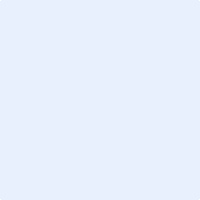 PRÁCTICAS PROFESIONALESEN ESPAÑANombre y Apellidos         Dirección    Correo electrónico   Teléfono           Nº de pasaporte  	 Universidad   	                   Licenciatura:   Tutor y e-mail: Posición/es de interés (ej: Cocina, Recepción…): A completar por NEXUS:1º pago:       2º pago:       Seguro:       Enviado currículum a:      Presentación doc. en consulado:      Visado:       Vuelo:       Envío mail seguimiento:      Certificado de evaluación:      Informe:      DETALLES:Apellido     Nombre    Nº de pasaporte     Fecha de nacimiento   	                   Ciudad y País de Nacimiento:   Ciudad y País de residencia:                Nacionalidad           Sexo          Dirección         Nº 	 Colonia       C.P       Ciudad            Estado    Teléfono fijo  Celular   Correo electrónico                  	                                                  Skype ID   Facebook  Nombre del padre Tel/Cel       Correo electrónico  Nombre de la madre  Tel/Cel 	 Correo electrónico Otro contacto    Parentesco Tel/Cel  Correo electrónico  ¿Has tenido alguna vez o tienes alguna enfermedad grave?           Si es que SI, ¿qué tipo de enfermedad? ¿Qué tratamiento médico necesitas? ¿Estás tomando medicación actualmente?       Si es que SI, por favor, especifica: ¿Tienes algún tipo de alergia?   Si es que SI, por favor, especifica de qué tipo y cómo la tratas:Universidad  Nombre de la Licenciatura/DiplomaturaSemestre  Tutor de Prácticas 	Correo electrónico ¿Otros cursos? Nº mínimo de horas de prácticas que exige tu universidad Por favor, marca la opción adecuada: Si tienes algún certificado de Idioma, por favor, especifica cuál: ¿Has tenido alguna experiencia previa en prácticas o trabajo? Si es que SI, por favor, especifica:Inicio de las prácticas :            Día     Mes   Año Fin de las prácticas:                 Día  	   Mes   Año ¿Cuál es tu prioridad a la hora de escoger práctica? Ordena del 1 (mayor prioridad) al 4 (menor prioridad). Posición               	¿Qué posición?  Tipo de hotel/ restaurante      	¿De qué tipo?  Remuneración Ciudad o zona   	¿Qué ciudad o zona? ¿Cuentas con algún seguro médico con cobertura en el extranjero?               ¿Cuál? ¿Deseas contratar el seguro NEXUS?          Fecha de inicio:                        Día     Mes   Año Fecha de fin:                             Día  	  Mes    Año Toda la información que he dado en este formulario es verdadera y correcta. También soy plenamente consciente de que voy a tener que informar a NEXUS sobre cualquier información futura, en relación con esta solicitud, que pudiera cambiar, distorsionar o alterar de cualquier forma los datos que estoy dando ahora. De acuerdo con el artículo 5 de la Ley Orgánica 15/1999, de 13 de diciembre, de Protección de Datos de Carácter Personal, NEXUS informa a los participantes que los datos que nos ha dado voluntariamente a través de formularios, a través de correo electrónico o teléfono, serán incorporados a un fichero automatizado gestionado por NEXUS con el fin de tener la mejor coordinación del proyecto.NEXUS garantiza a los participantes cuyos datos sean objeto de tratamiento en función de los antes mencionados, que ha llevado a cabo todas las medidas de seguridad apropiadas en relación con los datos proporcionados y, además, que se han instalado todas las medidas y los medios  técnicos posibles para evitar la pérdida, mal uso, alteración, acceso no autorizado o robo de los datos proporcionados.El participante autoriza a NEXUS a que, en el marco de sus actividades, comunique su / sus datos a terceros con el fin de lograr los objetivos del proyecto (por ejemplo, enviar cv del participante a la empresa de acogida / institución en la que los participantes les gustaría hacer a su / sus prácticas). Los participantes interesados podrán, en cualquier momento, ejercer sus derechos contemplados en la LOPD, de acceso, rectificación, cancelación y oposición respecto a los datos. La ejecución de estos derechos podrá efectuarse por el interesado, por medio de un texto escrito enviado a la siguiente dirección de correo electrónico:  nexus@nexusmobility.es  o a la siguiente dirección postal y adjuntando fotocopia del la carta de identidad del interesado.NEXUS, TRAINING AND MOBILITY, S.L. Calle Muntaner, 479- 483 08021, Barcelona, ESPAÑA El usuario puede acceder a sus datos y requerir, en cualquier momento, una copia de los datos de propiedad de NEXUS para su comprobación, modificación o actualización. El usuario certifica que la información consignada en el formulario de inscripción es verdadera y completa. Al mismo tiempo, el usuario acepta que él / ella es el único responsable de mantener esta información actualizada. En el momento de solicitar el visado, el estudiante debe demostrar un sostenimiento económico para “solventar” su estadía. Este podrá ser justificado, por ejemplo, mediante un extracto de estado de cuenta bancario de los últimos tres meses.El sostenimiento económico podrá correr a cargo del propio pasante, o por familiar. En cualquiera de los casos, el monto a demostrar equivale al 90% del salario mínimo estipulado en España – 590 euros.Por consiguiente, si el estudiante tiene una práctica asegurada de 6 meses, el comprobante de sostenimiento económico deberá contemplar al momento de solicitar el visado el saldo medio en sus cuentas bancarias por un importe equivalente a 590 euros x 6, aceptando también su equivalente en dólares.Para más detalle, consultar con NEXUS.1) Cancelación por parte del ESTUDIANTE. Si el PARTICIPANTE decide renunciar al programa sin causa justificada y probada después de haber sido aceptado por el Hotel y habiendo éste suscrito el Convenio con el PARTICIPANTE y NEXUS, éste no tendrá derecho a ningún reembolso. Consecuentemente, NEXUS hará suyos los 500€ cobrados en concepto de preinscripción. 2) Cancelación como consecuencia de la Denegación del visado por parte del CONSULADO. En caso de que el visado sea denegado por la Embajada de España, el PARTICIPANTE tendrá derecho al reembolso de los costes del programa, excepto doscientos euros (200€) que hará suyos NEXUS por concepto de gastos administrativos.3) Cancelación por parte de la EMPRESA DE ACOGIDA. Si la Empresa de Acogida cancela o abandona el programa antes de la fecha de inicio del programa del PARTICIPANTE, sin causa justificada, NEXUS tendrá que hacer sus mejores esfuerzos para recolocar al Candidato en otra Empresa de Acogida en el plazo de quince (15) días. En caso de que NEXUS no consiga encontrar un nuevo puesto de características iguales o similares para el PARTICIPANTE en el periodo de tiempo estipulado, el PARTICIPANTE tendrá derecho al reembolso de los costes del programa, excepto doscientos euros (200€) que hará suyos NEXUS por concepto de gastos administrativos.Selecciona la opción aplicable: Autorizo a NEXUS para que haga uso de mi nombre y fotos para ser utilizadas, sin tener que hacer ningún pago, en cualquier folleto, comunicación, promoción o publicidad, en versión impresa o digital, redes sociales, etc., con fines promocionales.  No autorizo a NEXUS para que haga uso de mi nombre y fotos para ser utilizadas, sin tener que hacer ningún pago, en cualquier folleto, comunicación, promoción o publicidad, en versión impresa o digital, redes sociales, etc., con fines promocionales. Firma del estudiante Fecha:         Dia   Mes     Año IDIOMASIDIOMASIDIOMASIDIOMASIDIOMASIDIOMASBajoBajo intermedioAlto intermedioExcelenteNativoESPAÑOLINGLÉSFRANCÉSALEMÁNITALIANOOTROSEnlista las 3 áreas o posiciones de tu interés:Enlista los 3 hoteles o restaurantesde tu interés:1. 1. 2. 2. 3. 3. 